ΓΛΩΣΣΑ Α’ ΤΑΞΗΣ	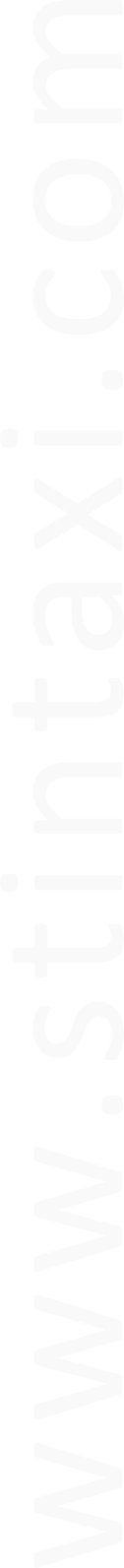 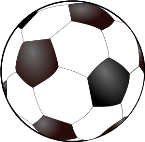 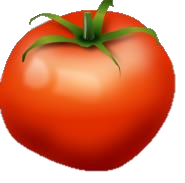 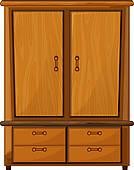 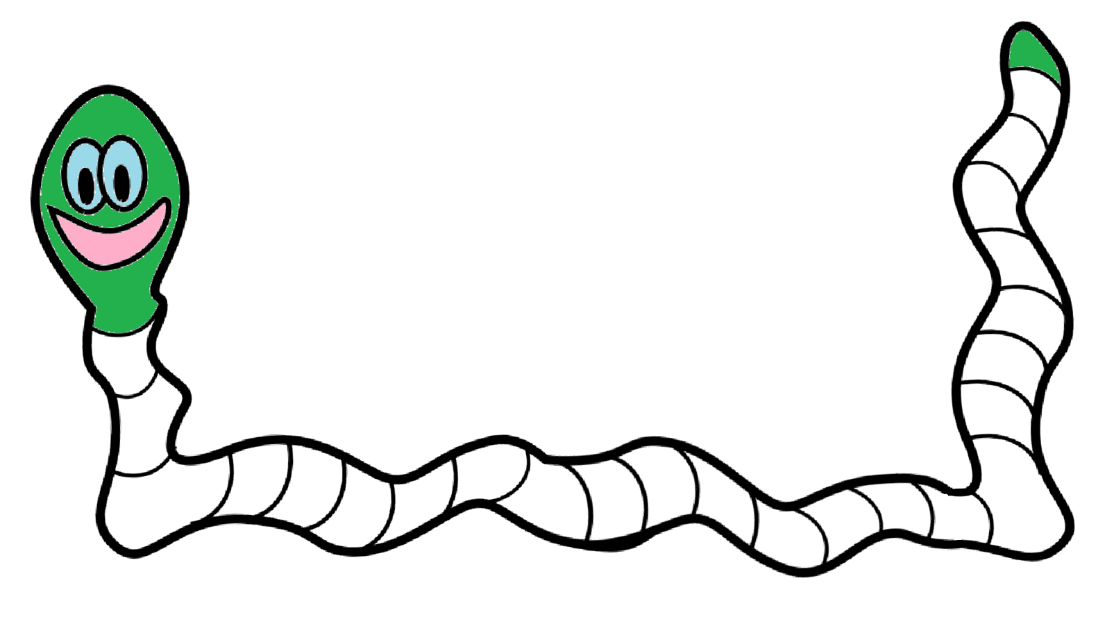 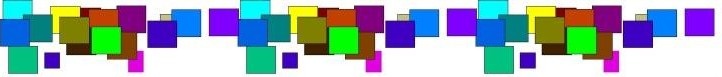 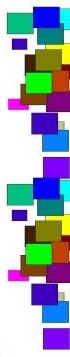 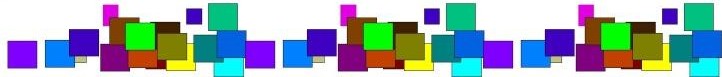 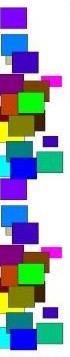 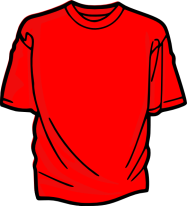 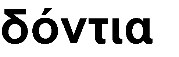 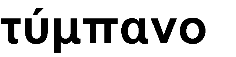 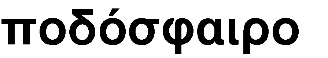 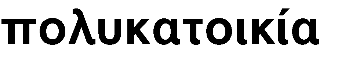 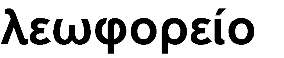 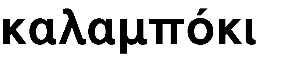 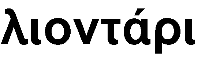 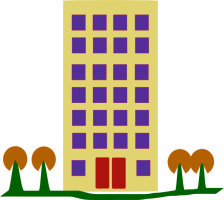 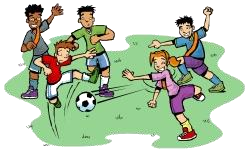 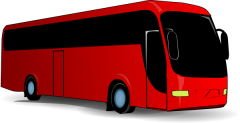 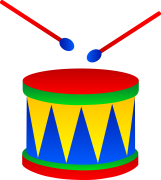 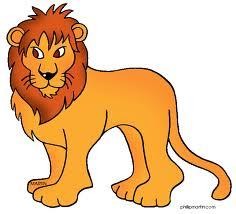 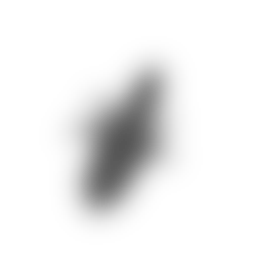 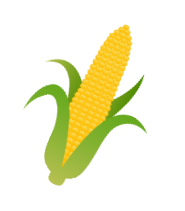 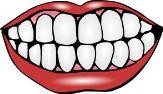 ΟΝΟΜΑ:...............................................1	Διάβασε τις λεξούλες και ένωσέ τις με τις αντίστοιχες εικόνες:••••	••	•Από τις λεξούλες έφυγε  η πρώτη φωνούλα. Μπορείς να τη συμπληρώσεις;23Στο σκουληκάκι της αλφαβήταςσυμπλήρωσε σε κάθε κουτάκιμε τη σειρά τα γραμματάκιαπου λείπουν. Έπειτα, αν	βθέλεις, χρωμάτισέ το όπως	εσου αρέσει.	ν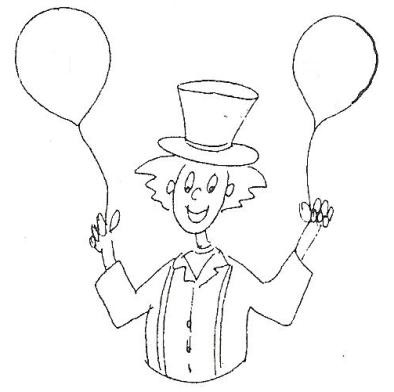 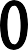 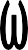  Συμπληρώνω	η	ή	ι	και βάζω τόνους όπου χρειάζεται:το μπουκαλ 	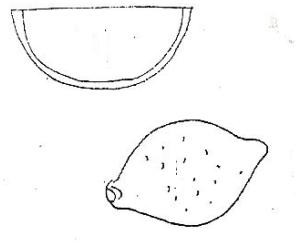 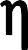 η κλωστ 	το μυρμηγκ 	το τζατζικ 	το λιονταρ 	η λιμν	 Συμπληρώνω ει	ή	οι	και βάζω τόνους όπου χρειάζεται:διαβαζ  	εμπορ 	γκρινιάζ  	τσιρίζ 		βατραχ 	ποντικ 		παιζ 	_	πιγκουιν 	 Γράφω τα πολλά: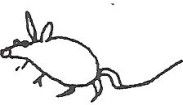 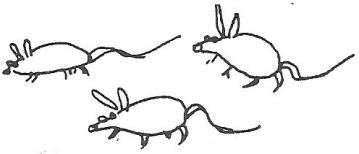 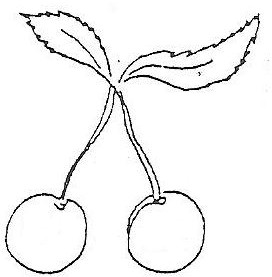 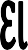 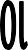 ο ποντικός	 	   	η σόμπα	 	   	η τσέπη	 	   	το τζάμι	 	   	 Συμπληρώνω τη συλλαβή που ταιριάζει και βάζω τόνους όπου χρειάζεται: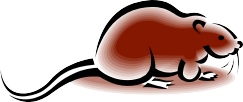 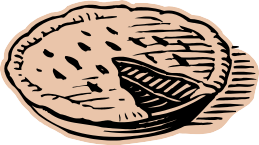 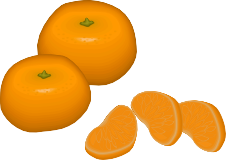 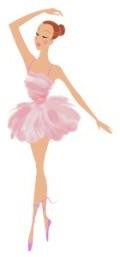 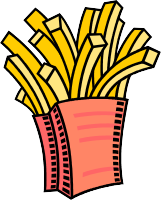 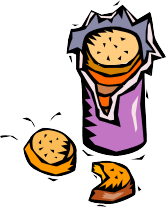 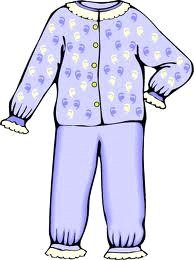 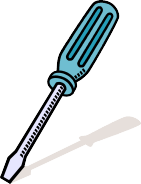 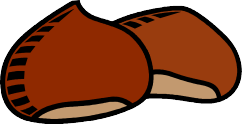 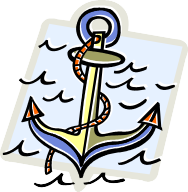 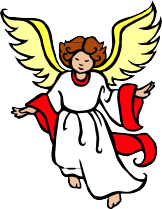 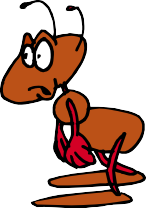 